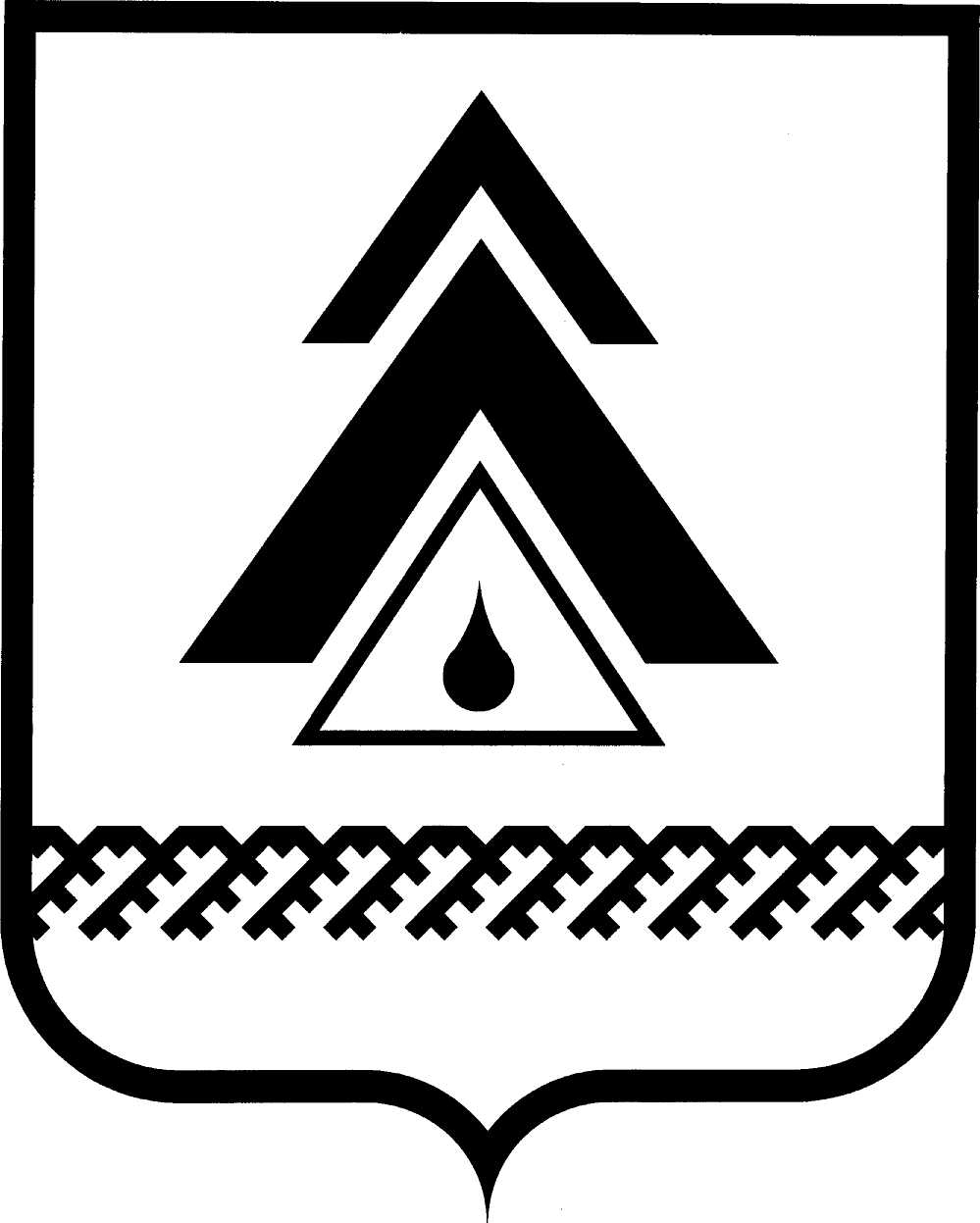 АДМИНИСТРАЦИЯ Нижневартовского районаХанты-Мансийского автономного округа – ЮгрыУПРАВЛЕНИЕ ОБРАЗОВАНИЯ И МОЛОДЕЖНОЙ ПОЛИТИКИП Р И К А Зот 05.12.2016			               № 585г. НижневартовскНа основании плана работы управления образования и молодежной политики администрации района на 2016 год, Приказываю:Утвердить план работы заседания районного методического объединения учителей информатики и ИКТ согласно приложению.Директору муниципального автономного учреждения «Центр развития образования» О.А. Рыхтик организовать 16  декабря 2016 года проведение заседания районного методического объединения учителей информатики и ИКТ по теме: «Эффективное использование информационных, коммуникационных ресурсов Интернет и электронных образовательных ресурсов нового поколения в учебно-воспитательном процессе» в муниципальном бюджетном общеобразовательном учреждении «Излучинская общеобразовательная средняя школа № 1 с углубленным изучением отдельных предметов».Руководителям муниципальных бюджетных образовательных учреждений обеспечить участие учителей информатики и ИКТ в заседании районного методического объединения по теме «Эффективное использование информационных, коммуникационных ресурсов Интернет и электронных образовательных ресурсов нового поколения в учебно-воспитательном процессе».Руководителю муниципального бюджетного общеобразовательного учреждения «Излучинская общеобразовательная средняя школа № 1 с углубленным изучением отдельных предметов» Н.А. Зеленской  создать условия для проведения заседания районного методического объединения учителей информатики и ИКТ. Контроль за выполнением приказа возложить на начальника отдела общего образования управления образования и молодежной политики администрации района Н.П. Молодых.Начальник  управления                                                               М.В. ЛюбомирскаяПлан проведения районного методического объединения учителей информатики и ИКТ по теме «Эффективное использование информационных, коммуникационных ресурсов Интернет и электронных образовательных ресурсов нового поколения в учебно-воспитательном процессе»Дата проведения: 16 декабря 2016 года.Место проведения: муниципальное бюджетное общеобразовательное учреждение «Излучинская общеобразовательная средняя школа № 1 с углубленным изучением отдельных предметов»СОГЛАСОВАНИЕ ПРОЕКТА ПРИКАЗАПО ОСНОВНОЙ ДЕЯТЕЛЬНОСТИ УПРАВЛЕНИЯ ОБРАЗОВАНИЯ И МОЛОДЕЖНОЙ ПОЛИТИКИ АДМИНИСТРАЦИИ РАЙОНАНазвание  проекта приказа О проведении заседания районного методического объединения учителей информатики и ИКТ ФИО, должность лица, ответственного за подготовку проекта, № телефона О.А. Рыхтик, директор МАУ «Центр развития образования»,  41 07 82Согласование проекта приказа:Приказ разослать:Ознакомление с приказом:Контроль:Начальник управления                                                                М.В. ЛюбомирскаяО проведении заседания районного методического объединения учителей информатики и ИКТПриложение   к  приказу управления образованияи молодежной политики                                                                                       администрации района                                                                                     от  05.12.2016 № 585№ п\пВремяСодержание деятельностиОтветственный09.45 - 10.00Заезд, встреча и регистрация участников заседания районного методического объединения учителей информатики и ИКТР.Н. Баширова, заведующий отделом муниципального автономного учреждения «Центр развития образования»10.00 –10.05Открытие методического объединения учителей информатики и ИКТ. Ознакомление участников с планом работы РМО учителей информатики и ИКТР.Н. Баширова, заведующий отделом муниципального автономного учреждения «Центр развития образования»10.10 - 10.20Анализ методической работы за 2015/2016 учебный год. Актуальные направления работы и план районного методического объединения на 2016/2017 учебный годН.Е. Коротаева, руководитель районного методического объединения учителей информатики и ИКТ10.20 – 10.30Учебно-методическое обеспечение образовательного процесса по информатике в 2016/2017 учебном годуН.Е. Коротаева, руководитель районного методического объединения учителей информатики и ИКТ10.30 - 10.50Разработка рабочей программы учебного предмета (курса) в соответствии с требованиями ФГОС ООО.В.Н. Коловский,  учитель информатики муниципального бюджетного общеобразовательного учреждения  «Охтеурская общеобразовательная средняя школа» 10.50 - 11.10Работа над созданием и поддержка информационного пространства в сети ИнтернетР.Р. Халилов, учитель информатики муниципального бюджетного общеобразовательного учреждения «Излучинская общеобразовательная средняя школа № 1 с углубленным изучением отдельных предметов»11.20 – 11.40Современный урок информатики в условиях введения и реализации ФГОС общего образования: особенности методического сопровождения педагогов по использованию информационных, коммуникационных ресурсов Интернет и электронных образовательных ресурсовВ.В. Шулятьев,  учитель информатики муниципального бюджетного общеобразовательного учреждения  «Ваховская общеобразовательная средняя школа»11.40-12.00Метапредметные результаты по информатике на разных этапах обученияА.С.  Угланова,  учитель информатики муниципального бюджетного общеобразовательного учреждения  «Новоаганская общеобразовательная средняя школа имени маршала Советского Союза Г.К. Жукова»12.00 – 12.20Возможности дистанционного обучения учителей для повышения квалификации  по информатике и ИКТВ.А. Недосейкина, учитель информатики муниципального бюджетного общеобразовательного учреждения «Новоаганская очно-заочная школа» 12.30 – 13.00Перерыв13.00-13.15Практический семинар «Эффективные методы работы с обучающимися на уроках информатикиучителя информатики и ИКТ образовательных учреждений района13.15 – 13.30Мастер – класс по разбору заданий ЕГЭ № 3,5,9,10, 11Н.Е. Коротаева, руководитель районного методического объединения учителей информатики и ИКТ13.30 – 13.50Практический семинар «Работа с интерактивной доской»учителя информатики и ИКТ13.50-14.00Оценка качества образованияР.Н. Баширова, заведующий отделом муниципального автономного учреждения «Центр развития образования»14.00 – 14.20Анкетирование. Подведение итогов. Решение районного методического объединенияН.Е. Коротаева, руководитель районного методического объединения учителей информатики и ИКТДолжностьФИО, визирующего проектЗамечание, подпись, датаНачальник отдела общего образования управления образования и молодежной политики администрации районаН.П. Молодыхб/л1. Делопроизводство – 1 экз.3. МБОУ района - 1 экз.2. МАУ «Центр развития образования» - 1 экз. ФИО ответственного исполнителя ДолжностьПодпись, датаО.А. РыхтикДиректор муниципального автономного учреждения «Центр развития образования»факсДата исполнения приказа: 16.12.2016г.Дата поступления информации о снятии с контроля: 22.12.2016г.Снято с контроля: ______________________________/виза руководителя, дата/